 	SKIJEGER'N 2016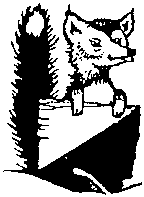 		KONTROLLKORT		Navn:…………………………………………….…..….…		Adresse:……………………………………………………		Skole:………………………….. Klassetrinn:…………		Barnehage:……………………………			Alder:………….							Sum poster:…………MERKEKRAV		f.o.m. 4. klasse:	f.o.m. 1. klasse:	0-6 årGull	 min 22 poeng	min 16 poeng		min 12 poengSølv	 min 16 poeng	min 12 poeng		min 8 poengBronse	 min 10 poeng	min 6 poeng		min 4 poengHver post gir ett poeng.Ønsker du merke?	Ja……….	Nei…………Hvor mange år har du deltatt (inkl. dette året)?	…………Plakett koster 50 kr og kan kjøpes når du har tatt gullmerke 5, 10 eller 15 ganger. Ønsker du plakett?  Ja………..Kommer du på avslutningsfesten?   Ja……..  Nei……….Hvis du vil ha merke tilsendt i posten : vær grei å legge ved et frimerke. Avslutning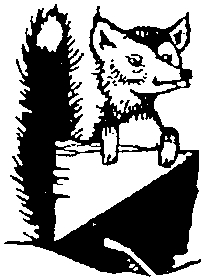 Det blir stor avslutningsfest med merke- og plakett- utdeling (ta med 50,- for plakett), skikkelige uttrekkspremier, boller og saft.   Festen blir i kantina på Lillehammer videregående skole tirsdag 26. april 2016  kl 18.30  
GOD TUR OG BRUK NATURVETT!		SKIJEGER'NFølg med på Skijegerns nettside www.skijegern.no for oppdatert informasjon om utsetting av poster og andre nyheter.Meld deg også inn i facebookgruppa  Skijegern  for å få informasjon og for å dele skijeger-opplevelser. Spørsmål på SMS eller tlf til 98418895 Kort bes levert senest onsdag 20. april :  Sendes til/legges i postkassa til Sulheim / Bøhmer, Langsethveien 3, 2614 Lillehammer  Merk konvolutten «Skijeger`n». OBS: ingen levering av kort på skolene 123456789101112131415161718192021222324252627282930